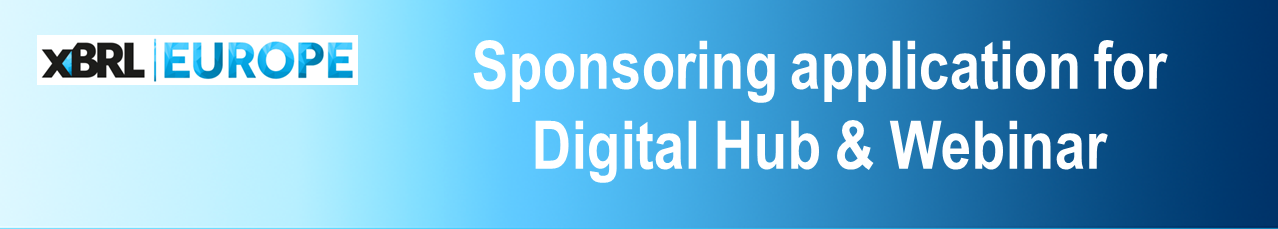 In order to validate your request, thank you to complete the duly completed form with your payment.INFORMATIONS REGARDING THE COMPANY/ORGANISATION                                         										…/Return the completed application to webinars@xbrl-eu.org YOUR SPONSORSHIP	Check applicable box – See first of all your right category and then select if it is for your organisation the 1st Webinar or a 2nd /or a subsequent Webinars ______________________________			_________________Read and Approved, Good for agreementSignature and Title 					Date and Stamp of the organisation if any	                                                                                                                                                 Organisation’s nameName and first name - Authorized representativePositionDirect phone numberE-mailAddressPostal Code and CityCountryUE Country : EU VAT numberBilling address (if different from above)E-mail for billing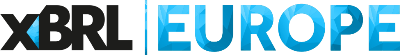 XBRL Europe c/o Accountancy EuropeAvenue d'Auderghem 22-28/81040 BrusselsCompany number: BE 0817.211.538BIC : BBRU-BE-BBIBAN : BE62 3630 7021 0761Webinar titleCATEGORY 1| XBRL Europe Member Level CATEGORY 1| XBRL Europe Member Level 1.1 Premium Member1.1 Premium Member1st Webinar€  1.000  2nd or subsequent Webinars€  2.500  1.2 Silver Member1.2 Silver Member1st Webinar€  2.000  2nd or subsequent Webinars€  2.500  CATEGORY 2 | Member of a local jurisdiction member of                              XBRL EuropeCATEGORY 2 | Member of a local jurisdiction member of                              XBRL Europe1st Webinar€  3.500  2nd or subsequent Webinars€  2.500  CATEGORY 3 | Non XBRL Member CATEGORY 3 | Non XBRL Member 1st Webinar€  7.000  2nd and subsequent Webinars€  5.000  